.  Committee Meeting Minutes 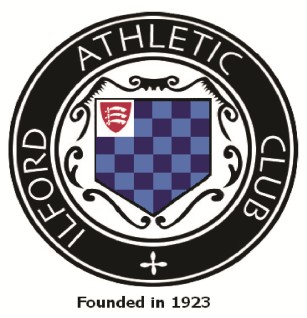                  10th October 2023 at Ilford Sports ClubNotesAction1.In Attendance: Committee members: Ernie Forsyth (Chair), Andy Catton, Bill Green, Wes Clarke, Gary FloateInvited: Carlie Qirem, Danny Holeyman2.Apologies: Nicola Hopkinson, Fabrizio Stefanoni, Sharon Honey3.Previous Minutes – Previous minutes of meeting: 19th September 2023 agreed and signed as a true record4.Coaching :EF - More helpers with the Development Group are still needed urgently especially with the sprint group.Steve Crane is undertaking Assistant Coach course.GF – GF & WH need more help with transition group from development squad to senior group, also Nat with the sprinters.Older Development Group athletes now training with WH & GF at Chigwell Row on Sat & Sun morningsEF/AC5.Membership and Subscription.NH has provided a list, to coaches and team managers, of members that still have not paid their subs and EA fee for 2023/24.CQ has now taken over membership duties from NH.6.New Members Brian Fry  (SM) 2nd claimMya Ward  U15GDiya Kaur  U15GDarsh Kainth U11BArnav Rathi  U11BZayn Jeeachee   U13BAydan Jeeachee  U11 B6.1Resignations :None7.Track & Field (AC):EF – to liaise with Orion H to confirm joint team again for next season (IAC now providing considerably more athletes than Orion now) c/fGF & WH – still looking to step down as managers in 2024. No replacements currently known or suggested, although DH suggested Anna Crawley as possibly a good candidate at last meetingC/f from last meeting T & F team captains next year, as we now have road & xc captains. Agreed, to be nominated at AGM. Krystle Balogun & Tom Gardner suggested.Essex Indoor Champs at Lee Valley – 2nd/3rd MarchKrystle Balogun – 4 x 100m gold medal for team GB at European Masters.Events for young athletes being held on Sun 16th October at same time as Centenary 100 x 400m relay. Help needed.EF8Road & Cross Country (BG) :All as fully and excellently reported in club newsletter and press reports. Leading results :-Essex Cross Country Relay ChampsU15 boys 5thU17 boys 7thSnr Ladies 9thF50 Ladies 4thM40 Men Bronze (Tom Gardner, Malcolm Muir, Berekhet Berakhy)M50 Men 4thV60 Men Gold (Terry Knightley, Ray Dzikowski, Neil Crisp)Valentines ELVIS 5kMen 1st on day, 3rd place in the seasonTom Gardner 1stSam Horsley 3rdStephen Philcox  1st M50Niel Crisp 1st M60Ladies 2nd on day 2nd in the seasonJordan 1st femaleBree 1st F60Snr Mixed team 1stOverall in ELVIS – Malcolm 1st M40, Steve Philcox 1st M50, Neil Crisp 1st M60Berlin MarathonSam Rahman, Richard Woolterton, Danny Holeyman, Diarmuid Mac Donnel and Stephen Lacey – three PB’sChester Marathon  Jack Nixon 2nd  2:24Essex 10k Road ChampsJack Nixon 1stTom Garner – 2nd M40Fabrizio Stefanoni – 3rd M50Steve Philcox – 1st M50Andy Catton – 1st M709Race Organisation (BG/AC):10m XC - Sat 30th Dec. AC obtained permit. BG in touch with Woodland Trust, first aid providers and contacted the stables. Also promoted on ELVIS facebook site and elsewhere. CQ has Entry Central up and running. Race numbers are in the track clubhouse.Centenary 100 x 400m relay (plus club photo shoot) for Sunday 15th October. Volunteers needed to help. Essex League xc at Chigwell Row. BG to contact Woodland Trust, first aid and stables. League already has the permit. Independently of the league young athletes (year 5/6) races are being organised before the main event at most matches (ex Writtle as local club said no). Can we include at CR ? Initially advised no due to lack of parking and unsuitable course. AC to spoke to organiser Elaine Forrest to see if holding the race on Country Park land is an option. No assistance from IAC will be required.BG10Media & Publicity (BG)Same as per July report - Reports being balanced out between weeks when there is lots on and those when very little racing to report. Full page great coverage with photos is the norm every week.11Chigwell Row Portacabin : Cleaning, tidying up plus painting long overdue.EF – toilet cistern in men’s changing room will need replacing some time but currently ok and same with men’s shower thermostat. Water in showers has become very hot again so thermostat replacement is getting more urgent. AC to contacted plumber but no site visit yet organisedEF – advised electricity smart meter now fitted (set at zero), so we can monitor usage better and see if there is any problem. Which there appears to be as last quarter bill was still very high at £600 for minimal usage.ALLAC12Social (SH) : ELVIS presentation night at Dagenham FC Social Club Friday 20th October. IAC to pay all the bills / costs then submit final total invoice to ELVIS sponsor via MC. Club annual awards night (seniors and U20) booked for Friday 17th  November also at Dagenham FC. EF & AC to organise young athletes (Development Squad) presentations also in November (in Ilford Sports Club)Club “Christmas” curry arranged by Dave Ainsworth at usual Romford venue for Wed 22nd NovemberEF/AC13Finance Report (WC):Full income and expenditure report and updated balance sheet provided by WC and major items discussed14Correspondence (AC):C/F Development paper from FS now fully considered by all committee members and comments provided by majority. AC to consolidate all responses into a reply to FS. AC still to action.AC15AOBSH – London Marathon drinks station. No more responses received to survey amongst members that went out in August to decide if we continue to support. Results (29 responses) 51% continue to support if we get a better offer of extra places, 34% continue & 15% withdraw support. AC to try and SH to still find out what other clubs think. Confirmed one place for up to 59 volunteers on drink station 2 places for 60+Club priority competition discussion meeting by DH, FS & CQ with Rob S on 2/8. Full report submitted separately to AC & EF. In view of lack of progress with RS not accepting or complying with club views a further final meeting with AC to be arranged.. RS was away for three weeks so conversation is still outstanding.GF – committee agreed special awards for three SAL athletes that have competed in 25 matches over last 5 years. Promotion T shirts for team members still o/s as cost is very high at £25 per T shirt. For 30 athletes. BG & AC to obtain alternative quotes.Annual club awards – discussed by all attendees plus the nominations/ votes from WH. Awards all agreed. BG – purchase of new supply of club T shirts (say 75) together with Centenary T shirts (say 25) agreed. BG to ascertain idea of sizes required. To sell at £17 up until end of the year, then £20 thereafter.EF & AC updated committee on the developments with the lease bids for managing Cricklefields and the acrimonious dispute between the two football clubs.CQ – to carry out a review of the various “club” social media groups SH/ACACBG/ACBGCQ                 Meeting finished 22.23Next committee meeting Tuesday 14th November at 20.00                     at Ilford Sports Club